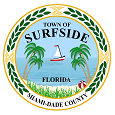 TOWN OF SURFSIDEPLANNING AND ZONING BOARDAGENDA   AUGUST 29, 20137:00 PMCALL TO ORDER  ROLL CALLAPPROVAL OF MINUTES: 	 JULY 25, 2013 (ATTACHED) 4.   PLANNING AND ZONING APPLICATIONS:            A. Request of the Owner of Property located at 9389 Byron Avenue The applicant is requesting to convert his garage. B. Request of the Owner of Property located at 9217 Dickens Avenue The applicant is requesting to build a patio addition.   C. Request of the Owner of Property located at 9476 Harding Avenue  The applicant is requesting to install a permanent sign.D. Request of the Owner of Property located at 9472 Harding Avenue  The applicant is requesting to install a permanent sign.    5.   DISCUSSION ITEMS:A.   Wall frontage and side setbacks in H120 B.    Veterinary Clinics    6.   FUTURE AGENDA ITEMS:            A. Capital Improvement Element update            B.  Sign Code            C.  Satellite Dishes             D.  Solar Panels             E.  Dimensions of parking spaces            F.  Pyramiding effects of stepbacks     7.   PERMITS ISSUED AND REVENUE REPORT FOR JULY 2013.                            8.   ADJOURNMENT. THIS MEETING IS OPEN TO THE PUBLIC.  IN ACCORDANCE WITH THE AMERICANS WITH DISABILITIES ACT OF 1990, ALL PERSONS ARE DISABLED; WHO NEED SPECIAL ACCOMMODATIONS TO PARTICIPATE IN THIS MEETING BECAUSE OF THAT DISABILITY SHOULD CONTACT THE OFFICE OF THE TOWN CLERK AT 305-893-6511 EXT. 226 NO LATER THAN FOUR DAYS PRIOR TO SUCH PROCEEDING.  HEARING IMPAIRED PERSONS MAY CONTACT THE TDD LINE AT 305-893-7936. IN ACCORDANCE WITH THE PROVISIONS OF SECTION 286.0105, FLORIDA STATUTES, ANYONE WISHING TO APPEAL ANY DECISION MADE BY THE TOWN OF SURFSIDE COMMISSION, WITH RESPECT TO ANY MATTER CONSIDERED AT THIS MEETING OR HEARING, WILL NEED A RECORD OF THE PROCEEDINGS AND FOR SUCH PURPOSE, MAY NEED TO ENSURE THAT A VERBATIM RECORD OF THE PROCEEDINGS IS MADE WHICH RECORD SHALL INCLUDE THE TESTIMONY AND EVIDENCE UPON WHICH THE APPEAL IS TO BE BASED. AGENDA ITEMS MAY BE VIEWED AT THE OFFICE OF THE TOWN CLERK, TOWN OF SURFSIDE TOWN HALL, 9293 HARDING AVENUE.  ANYONE WISHING TO OBTAIN A COPY OF ANY AGENDA ITEM SHOULD CONTACT THE TOWN CLERK AT 305-861-4863.  TWO OR MORE MEMBERS OF TOWN COMMISSION OR OTHER TOWN BOARDS MAY ATTEND AND PARTICIPATE AT THIS MEETING. THESE MEETINGS MAY BE CONDUCTED BY MEANS OF OR IN CONJUNCTION WITH COMMUNICATIONS MEDIA TECHNOLOGY, SPECIFICALLY, A TELEPHONE CONFERENCE CALL.  THE LOCATION 9293 HARDING AVENUE, SURFSIDE, FL  33154, WHICH IS OPEN TO THE PUBLIC, SHALL SERVE AS AN ACCESS POINT FOR SUCH COMMUNICATION.  